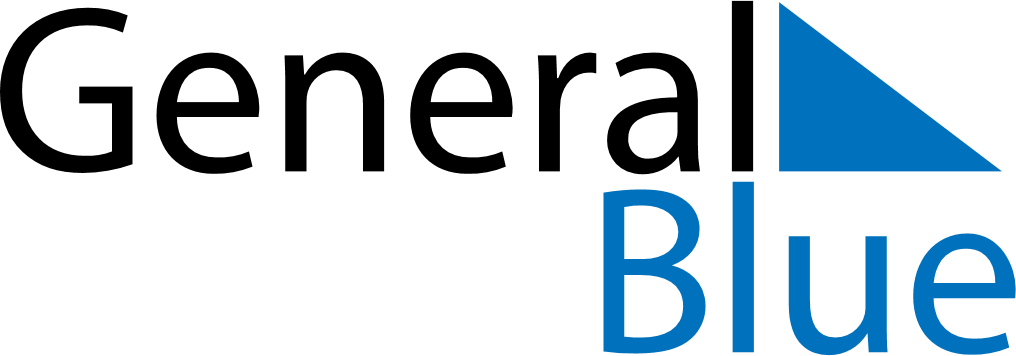 January 2024January 2024January 2024January 2024January 2024January 2024Oppdal, Trondelag, NorwayOppdal, Trondelag, NorwayOppdal, Trondelag, NorwayOppdal, Trondelag, NorwayOppdal, Trondelag, NorwayOppdal, Trondelag, NorwaySunday Monday Tuesday Wednesday Thursday Friday Saturday 1 2 3 4 5 6 Sunrise: 9:51 AM Sunset: 2:56 PM Daylight: 5 hours and 4 minutes. Sunrise: 9:51 AM Sunset: 2:58 PM Daylight: 5 hours and 7 minutes. Sunrise: 9:50 AM Sunset: 3:00 PM Daylight: 5 hours and 9 minutes. Sunrise: 9:49 AM Sunset: 3:02 PM Daylight: 5 hours and 12 minutes. Sunrise: 9:48 AM Sunset: 3:03 PM Daylight: 5 hours and 15 minutes. Sunrise: 9:47 AM Sunset: 3:05 PM Daylight: 5 hours and 18 minutes. 7 8 9 10 11 12 13 Sunrise: 9:46 AM Sunset: 3:08 PM Daylight: 5 hours and 22 minutes. Sunrise: 9:44 AM Sunset: 3:10 PM Daylight: 5 hours and 25 minutes. Sunrise: 9:43 AM Sunset: 3:12 PM Daylight: 5 hours and 29 minutes. Sunrise: 9:41 AM Sunset: 3:14 PM Daylight: 5 hours and 32 minutes. Sunrise: 9:40 AM Sunset: 3:17 PM Daylight: 5 hours and 36 minutes. Sunrise: 9:38 AM Sunset: 3:19 PM Daylight: 5 hours and 40 minutes. Sunrise: 9:36 AM Sunset: 3:22 PM Daylight: 5 hours and 45 minutes. 14 15 16 17 18 19 20 Sunrise: 9:35 AM Sunset: 3:24 PM Daylight: 5 hours and 49 minutes. Sunrise: 9:33 AM Sunset: 3:27 PM Daylight: 5 hours and 54 minutes. Sunrise: 9:31 AM Sunset: 3:29 PM Daylight: 5 hours and 58 minutes. Sunrise: 9:29 AM Sunset: 3:32 PM Daylight: 6 hours and 3 minutes. Sunrise: 9:27 AM Sunset: 3:35 PM Daylight: 6 hours and 8 minutes. Sunrise: 9:25 AM Sunset: 3:38 PM Daylight: 6 hours and 12 minutes. Sunrise: 9:22 AM Sunset: 3:40 PM Daylight: 6 hours and 17 minutes. 21 22 23 24 25 26 27 Sunrise: 9:20 AM Sunset: 3:43 PM Daylight: 6 hours and 23 minutes. Sunrise: 9:18 AM Sunset: 3:46 PM Daylight: 6 hours and 28 minutes. Sunrise: 9:16 AM Sunset: 3:49 PM Daylight: 6 hours and 33 minutes. Sunrise: 9:13 AM Sunset: 3:52 PM Daylight: 6 hours and 38 minutes. Sunrise: 9:11 AM Sunset: 3:55 PM Daylight: 6 hours and 44 minutes. Sunrise: 9:08 AM Sunset: 3:58 PM Daylight: 6 hours and 49 minutes. Sunrise: 9:06 AM Sunset: 4:01 PM Daylight: 6 hours and 55 minutes. 28 29 30 31 Sunrise: 9:03 AM Sunset: 4:04 PM Daylight: 7 hours and 0 minutes. Sunrise: 9:01 AM Sunset: 4:07 PM Daylight: 7 hours and 6 minutes. Sunrise: 8:58 AM Sunset: 4:10 PM Daylight: 7 hours and 11 minutes. Sunrise: 8:55 AM Sunset: 4:13 PM Daylight: 7 hours and 17 minutes. 